8	рассмотреть просьбы от администраций об исключении примечаний, относящихся к их странам, или исключении названий их стран из примечаний, если в этом более нет необходимости, принимая во внимание Резолюцию 26 (Пересм. ВКР-07), и принять по ним надлежащие меры;В соответствии с Резолюцией 26 (Пересм. ВКР-07), Документами 168 и 193 Всемирной конференции радиосвязи (ВКР-12) администрация Колумбии рассмотрела примечание к Таблице распределения частот и предлагает добавить название ее страны в примечание п. 5.480 РР.Базовая информацияВ Резолюции 26 (Пересм. ВКР-07), в разделе решает далее установлено следующее:	"что любое добавление нового примечания или изменение действующего примечания должно рассматриваться всемирной конференцией радиосвязи лишь в том случае, если:	a) в повестку дня этой конференции непосредственно включена полоса частот, к которой относится предлагаемое дополнительное или измененное примечание; или	b) полосы частот, к которым относятся желаемые добавления или изменения примечания, рассматриваются на конференции, и она принимает решение произвести какие-либо изменения в этих полосах частот; или	с) добавление или изменение примечаний конкретно включено в повестку дня конференции в результате рассмотрения предложений, представленных одной или несколькими заинтересованными администрациями".В Документе 193 (ВКР-12) Всемирной конференции радиосвязи установлено, что "вопрос о добавлении названий стран в существующие примечания или новых примечаний, относящихся к странам, рассматривается в разделе решает далее Резолюции 26 (Пересм. ВКР-07)", и "предложения должны обрабатываться в соответствующих комитетах в рамках соответствующего пункта повестки дня. Предложения о добавлении, не соответствующие определенным выше категориям, должны рассматриваться Комитетом 6. Это рассмотрение базируется на принципах, изложенных в Документе 168".В Документе 168 (ВКР-12) Всемирной конференции радиосвязи установлены принципы, на основании которых Комитет 6 проводит работу по рассмотрению предложений, касающихся примечаний к Статье 5:	"Предложения о добавлении названий стран в существующие примечания могут рассматриваться, однако их принятие зависит от четко выраженного условия, в соответствии с которым не высказываются никакие возражения со стороны затронутых стран".ВКР-07 ввела примечание п. 5.480 РР, согласно которому полоса частот 10−10,45 ГГц распределена также фиксированной службе на первичной основе в ряде стран Района 2, и многие из этих стран имеют общую сухопутную границу с Колумбией.Колумбия заинтересована в развитии использования полосы частот 10–10,45 ГГц для систем связи фиксированной службы на первичной основе. Вследствие этого упоминание Колумбии в этом примечании необходимо.ПредложениеСТАТЬЯ 5Распределение частотРаздел IV  –  Таблица распределения частот
(См. п. 2.1)

MOD	CLM/111A20/15.480	Дополнительное распределение:  в Аргентине, Бразилии, Чили, Коста-Рике, Кубе, Сальвадоре, Эквадоре, Гватемале, Гондурасе, Мексике, Парагвае, Нидерландских Антильских островах, Перу и Уругвае полоса 10–10,45 ГГц распределена также фиксированной и подвижной службам на первичной основе. В Венесуэле полоса 10–10,45 ГГц распределена также фиксированной службе на первичной основе.     (ВКР-)Основания:	Колумбия заинтересована в развитии использования полосы частот 10–10,45 ГГц для систем связи фиксированной службы на первичной основе на основании принятия примечания п. 5.480 РР.______________Всемирная конференция радиосвязи (ВКР-15)
Женева, 2–27 ноября 2015 года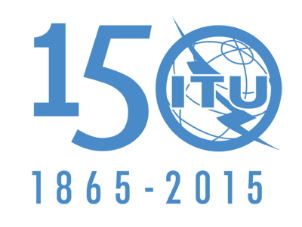 МЕЖДУНАРОДНЫЙ СОЮЗ ЭЛЕКТРОСВЯЗИПЛЕНАРНОЕ ЗАСЕДАНИЕДополнительный документ 20
к Документу 111-R18 октября 2015 годаОригинал: английскийКолумбия (Республика)Колумбия (Республика)предложения для работы конференциипредложения для работы конференцииПункт 8 повестки дняПункт 8 повестки дня